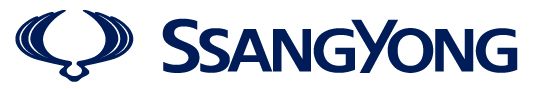 SsangYong TivoliNotre meilleur représentantLancé en 2015 et premier pas sur le chemin du renouveau de SsangYong, le Tivoli accompli jusqu'à présent remarquablement sa tâche de faire connaître notre marque au plus grand nombre.En 2017, c'est évidemment lui qui s'octroie le meilleur score de SsangYong sur le marché. Avec 530 immatriculations, il représente à lui seul 37 % de nos ventes. Clairement, c'est principalement par lui que passe le développement de notre notoriété.Au cours de l'année 2017, sans qu'on doive parler de Facelift, le SsangYong Tivoli a cependant évolué pour se renforcer sur deux tableaux. Premièrement celui de la sécurité, puisqu'il a reçu de nouvelles aides à la conduite devenues quasiment indispensables sur le marché actuel. Le deuxième aspect du renforcement est lié au premier: en ajoutant des équipements à une liste déjà longue, l'un des arguments massue du Tivoli, son rapport prix/équipement, est encore plus attrayant.Depuis le millésime 2017, le SsangYong Tivoli est donc plus riche de quelques équipements de sécurité. Dès la finition Quartz, l'avertissement de collision imminente et le freinage automatique d'urgence sont montés en série. Mais le client peut aussi ajouter à son Tivoli le classique assistant de feux de route, la très utile (surtout pour les habitués des PV) reconnaissance des panneaux de signalisation, ainsi que deux anges-gardien de plus en plus appréciés des conducteurs, à savoir l'avertissement de changement involontaire de bande, couplé à l'aide active de maintien de voie. Ces équipements sont regroupés le Safety Pack optionnel, proposé au tarif très attractif de 700€ seulement.Et ce n'est pas tout. La sécurité, c'est bien. Mais le confort, ce n'est pas mal non plus. Là encore, le Tivoli fait un pas en avant. D'abord en adoptant une colonne de direction désormais réglable en hauteur ET en profondeur. Déjà chauffants, les sièges avant pourront maintenant être aussi ventilés, tandis que la banquette arrière profitera d'un réglage en inclinaison, garantissant plus de confort aux passagers durant les longs voyages. Lors des départs vacances, par exemple, mission dont le Tivoli s'acquittera mieux encore, grâce à un nouveau plancher de coffre à deux niveaux, qui augmente le volume disponible et la versatilité de celui-ci.Bref, vous constatez que SsangYong n'attend pas forcément la date buttoir d'une mise à jour de mi-vie pour apporter de petites mais précieuses améliorations au Tivoli.Ces choses s'ajoutent à tout ce qui fait déjà du Tivoli un SUV compact sans réelle concurrence avec, selon les niveaux de finition, la climatisation bi-zone, le volant chauffant, le système multimédia à écran tactile HD 7'', la caméra de recul, l'assistant de parking avant et arrière, la navigation TomTom, la téléphonie mains-libres et le streaming audio par connexion Bluetooth, l'intérieur cuir, les rétros extérieurs électro-chromatiques et rabattables électriquement, les capteurs de pluie et d'obscurité, les jantes en alliage 18'', la carrosserie bicolore, etc. Tout cela "emballé" dans une qualité perçue comptant dans la moyenne supérieure du segment, et pour un prix maximal de 29.690€, boîte automatique et transmission intégrale incluses. Tout est dit…MécaniquesA toutes fins utilises, permettez-nous aussi de vous rappeler de quoi se compose le catalogue mécanique du SsangYong Tivoli. Catalogue qui, contrairement à ce que pourrait laisser penser le tarif d'attaque de moins de 16.000€, n'a rien de "Low Cost".Ce qui caractérise ce catalogue, c'est l'embarras du choix. Premièrement, il faudra choisir entre un moteur essence ou un diesel, tous deux 4 cylindres 1.6 litres, le premier atmosphérique, le second suralimenté.Le moteur essence e-XGI160 annonce 128 ch à 6.000 t/min et 160 Nm à 4.600 t/min. Les chiffres homologués sont de 6,6 l/100 km et 154 gCO2/km. Signalons que ce moteur rencontre un succès croissant et confirme la tendance du marché d'un désamour de plus en plus prononcé du public pour le diesel.Notre turbo diesel e-XDI160 ne manque pourtant pas d'attrait, et a été salué par votre profession pour ses performances, sa sobriété et son agrément d'utilisation. Il revendique 115 ch de 3.400 à 4.000 tr/min et surtout l'un des meilleurs couples du marché: 300Nm disponibles entre 1.500 et 2.500 tr/min. Chiffres officiels: à partir de 4,2 l/100 km et 109 gCO2/km (boîte manuelle, 2WD et Stop&Start)Quand ce choix sera fait, il faudra se pencher sur la boîte: manuelle ou automatique mais toujours, ce qui n'est pas une généralité sur le marché, du moins dans le cas des boîtes manuelles, à six rapports. Ces deux boîtes sont évidemment étagées pour obtenir l'équilibre idéal entre prestations, silence de marche à hautes vitesses et économie.Reste une ultime décision à prendre: 2 ou 4 roues motrices? En effet, contrairement à d'autres marques, SsangYong n'impose rien. Pas question de priver de 4WD ceux qui choisissent une configuration de base, ni d'obliger ceux qui optent pour une configuration plus "haut de gamme" à recevoir une transmission intégrale dont ils n'ont pas besoin.On dit que le client est roi. Chez SsangYong c'est bel et bien le cas, puisque c'est lui qui décide de tout. En fait, il y a qu'une chose qui n'ait rien d'aristocratique chez nous: les tarifs.